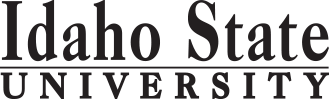 BA/BS, Secondary Ed, Biology 30, ENL20								Page 2                                                                                                                                                     Course Subject and TitleCr. Min. Grade*GE, UU or UM**Sem. Offered**Sem. OfferedPrerequisitePrerequisiteCo RequisiteCo RequisiteCo RequisiteCo RequisiteCo RequisiteCo RequisiteCo RequisiteCo RequisiteCo RequisiteSemester OneSemester OneSemester OneSemester OneSemester OneSemester OneSemester OneSemester OneSemester OneSemester OneSemester OneSemester OneSemester OneSemester OneSemester OneSemester OneSemester OneGE Objective 1: ENGL 1101 Writing and Rhetoric I3C-GEGEF,S,SuF,S,SuAppropriate placement scoreGE Objective 4: Foreign Language 4CGEGEF,S,SuF,S,SuGE Objective 63C-GEGEF,S,SuF,S,SuGE Objective 5: BIOL 1101 & BIOL 1101L Biology I and Lab4CGEGEF,S,SuF,S,SuPlacement into Math 1108Free Electives1C-                                                                                            Total15Semester TwoSemester TwoSemester TwoSemester TwoSemester TwoSemester TwoSemester TwoSemester TwoSemester TwoSemester TwoSemester TwoSemester TwoSemester TwoSemester TwoSemester TwoSemester TwoSemester TwoGE Objective 1: ENGL 1102 Writing and Rhetoric II3C-GEGEENGL 1101 or equivalentGE Objective 2: COMM 1101 Fundamentals of Oral Comm3C-GEGEF,S,SuF,S,SuGE Objective 3: MATH 1160 Applied Calculus   OR MATH 1153 Introduction to Statistics 3CGEGEF,S,SuF,S,SuAppropriate placement scoreBIOL 1102 & BIOL 1102L Biology II and Lab4CF,SF,SBIOL 1101BIOL 1102L BIOL 1102L BIOL 1102L BIOL 1102L BIOL 1102L BIOL 1102L BIOL 1102L BIOL 1102L BIOL 1102L ANTH 1107 OR ENGL 2280  OR ENGL 22813C                                                                                            Total16Semester ThreeSemester ThreeSemester ThreeSemester ThreeSemester ThreeSemester ThreeSemester ThreeSemester ThreeSemester ThreeSemester ThreeSemester ThreeSemester ThreeSemester ThreeSemester ThreeSemester ThreeSemester ThreeSemester ThreeGE Objective 5: CHEM 1111 & 1111L General Chemistry I and Lab 5CGEGEF,S,SuF,S,SuMATH 1147 or EquivalentCHEM 1111LCHEM 1111LCHEM 1111LCHEM 1111LCHEM 1111LCHEM 1111LCHEM 1111LCHEM 1111LCHEM 1111LGE Objective 9: EDUC 2204 Families, Community, Culture3CGEGEF,S,SuF,S,SuBIOL 2209 & BIOL 2209 L General Ecology and Lab4CF,SF,SBIOL 1101, BIOL 1102BIOL 2209LBIOL 2209LBIOL 2209LBIOL 2209LBIOL 2209LBIOL 2209LBIOL 2209LBIOL 2209LBIOL 2209LEDUC 2201 Developmental and Individual Differences3CF,S,SuF,S,Su                                                                                             Total15Semester FourSemester FourSemester FourSemester FourSemester FourSemester FourSemester FourSemester FourSemester FourSemester FourSemester FourSemester FourSemester FourSemester FourSemester FourSemester FourSemester FourGE Objective 6: Recommend EDUC 1110 Education and Schooling in the US3C-GEGEF,SF,SCHEM 1112 & CHEM 1112L General Chemistry II and Lab4CF,S,SuF,S,SuMATH 1147 or EquivalentMATH 1147 or EquivalentMATH 1147 or EquivalentMATH 1147 or EquivalentMATH 1147 or EquivalentMATH 1147 or EquivalentMATH 1147 or EquivalentCHEM 1112L CHEM 1112L CHEM 1112L EDUC 3308 Fdns of Ed  Knowledge, Planning and Assessment3CUU/UMUU/UMF, SF, SAdmission to Teacher Education. Free Electives5C-                                                                                             Total15Semester FiveSemester FiveSemester FiveSemester FiveSemester FiveSemester FiveSemester FiveSemester FiveSemester FiveSemester FiveSemester FiveSemester FiveSemester FiveSemester FiveSemester FiveSemester FiveSemester FiveANTH 4450 OR ANTH 4455  OR ENGL 4480  OR  ENGL 44813CUU/UMUU/UMANTH 1107 or ENGL 2280 or ENGL 2281ANTH 1107 or ENGL 2280 or ENGL 2281ANTH 1107 or ENGL 2280 or ENGL 2281ANTH 1107 or ENGL 2280 or ENGL 2281ANTH 1107 or ENGL 2280 or ENGL 2281BIOL 2206 & BIOL 2207 Cell Biology and Lab4CF,SF,SBIOL 1101, BIOL 1102, CHEM 1111, CHEM 1111L, CHEM 1112, CHEM 1112LBIOL 1101, BIOL 1102, CHEM 1111, CHEM 1111L, CHEM 1112, CHEM 1112LBIOL 1101, BIOL 1102, CHEM 1111, CHEM 1111L, CHEM 1112, CHEM 1112LBIOL 1101, BIOL 1102, CHEM 1111, CHEM 1111L, CHEM 1112, CHEM 1112LBIOL 1101, BIOL 1102, CHEM 1111, CHEM 1111L, CHEM 1112, CHEM 1112LBIOL 1101, BIOL 1102, CHEM 1111, CHEM 1111L, CHEM 1112, CHEM 1112LBIOL 1101, BIOL 1102, CHEM 1111, CHEM 1111L, CHEM 1112, CHEM 1112LBIOL 1101, BIOL 1102, CHEM 1111, CHEM 1111L, CHEM 1112, CHEM 1112LCHEM 1112, CHEM 1112LCHEM 1112, CHEM 1112LBIOL 4413 Biology Teaching Methods             OR EDUC 3331 Science Methods for Teachers3CUU/UMUU/UMPermission of Instructor, Admission to Teacher Education Permission of Instructor, Admission to Teacher Education Permission of Instructor, Admission to Teacher Education Permission of Instructor, Admission to Teacher Education Permission of Instructor, Admission to Teacher Education Permission of Instructor, Admission to Teacher Education Permission of Instructor, Admission to Teacher Education Permission of Instructor, Admission to Teacher Education Permission of Instructor, Admission to Teacher Education EDUC 4460 Foundations of ESL 3CUU/UMUU/UMFFAdmission to Teacher EducationAdmission to Teacher EducationFree Electives3C-                                                                                              Total16Semester SixSemester SixSemester SixSemester SixSemester SixSemester SixSemester SixSemester SixSemester SixSemester SixSemester SixSemester SixSemester SixSemester SixSemester SixSemester SixSemester SixGE Objective 43C-GEGEF,S,SuF,S,SuGE Objective 7 or 83C-GEGEF, S, SuF, S, Su EDUC 4463 ESL Methods3CUU/UMUU/UMSSEDUC 4460 or instructor permissionEDUC 4460 or instructor permissionEDUC 4460 or instructor permissionEDUC 4460 or instructor permissionEDUC 4460 or instructor permissionEDUC 4460 or instructor permissionEDUC 4464EDUC 4464EDUC 4464EDUC 4464EDUC 4464 ESL Practicum 1CUU/UMUU/UMSSEDUC 4460 or instructor permissionEDUC 4460 or instructor permissionEDUC 4460 or instructor permissionEDUC 4460 or instructor permissionEDUC 4460 or instructor permissionEDUC 4460 or instructor permissionEDUC 4463EDUC 4463EDUC 4463EDUC 4463Free Electives6C-                                                                                              Total16Semester SevenSemester SevenSemester SevenSemester SevenSemester SevenSemester SevenSemester SevenSemester SevenSemester SevenSemester SevenSemester SevenSemester SevenSemester SevenSemester SevenSemester SevenSemester SevenSemester SevenEDUC 3302 Motivation and Management3CUU/UMUU/UMF,S,SUF,S,SUEDUC 2201, EDUC 2204, EDUC 3308EDUC 2201, EDUC 2204, EDUC 3308EDUC 2201, EDUC 2204, EDUC 3308EDUC 3311, EDUC 4408EDUC 3311, EDUC 4408EDUC 3311, EDUC 4408EDUC 3311, EDUC 4408EDUC 3311, EDUC 4408EDUC 3311, EDUC 4408EDUC 3311, EDUC 4408EDUC 3311 Instructional Technology3CUU/UMUU/UMF, SF, SIC3 Key Appl Exam; EDUC 3308EDUC 4408EDUC 4408EDUC 4408EDUC 4408EDUC 4408EDUC 4408EDUC 4408EDUC 4408EDUC 4408EDUC 4408 Pre-Internship Field Experience Seminar3CUU/UMUU/UMF, SF, SEDUC 3308EDUC 3311EDUC 3311EDUC 3311EDUC 3311EDUC 3311EDUC 3311EDUC 3311EDUC 3311EDUC 3311SPED 3350 Creating Inclusive Classrooms3CUU/UMUU/UMF, SF, SAdmission to Teacher EducationEDUC 4408 or MUSC 3338EDUC 4408 or MUSC 3338EDUC 4408 or MUSC 3338EDUC 4408 or MUSC 3338EDUC 4408 or MUSC 3338EDUC 4408 or MUSC 3338EDUC 4408 or MUSC 3338EDUC 4408 or MUSC 3338EDUC 4408 or MUSC 3338EDUC 4401 Content Area Literacy3CUU/UMUU/UMF, SF, SAdmission to Teacher Education                                                                                              Total                                        15Semester Eight   Semester Eight   Semester Eight   Semester Eight   Semester Eight   Semester Eight   Semester Eight   Semester Eight   Semester Eight   Semester Eight   Semester Eight   Semester Eight   Semester Eight   Semester Eight   Semester Eight   Semester Eight   Semester Eight   EDUC 4496 Secondary Ed Student Teaching Internship12SUU/UMUU/UMAll coursework; Praxis II exams                                                                                              Total                                              12*GE=General Education Objective, UU=Upper Division University, UM= Upper Division Major**See Course Schedule section of Course Policies page in the e-catalog (or input F, S, Su, etc.)*GE=General Education Objective, UU=Upper Division University, UM= Upper Division Major**See Course Schedule section of Course Policies page in the e-catalog (or input F, S, Su, etc.)*GE=General Education Objective, UU=Upper Division University, UM= Upper Division Major**See Course Schedule section of Course Policies page in the e-catalog (or input F, S, Su, etc.)*GE=General Education Objective, UU=Upper Division University, UM= Upper Division Major**See Course Schedule section of Course Policies page in the e-catalog (or input F, S, Su, etc.)*GE=General Education Objective, UU=Upper Division University, UM= Upper Division Major**See Course Schedule section of Course Policies page in the e-catalog (or input F, S, Su, etc.)*GE=General Education Objective, UU=Upper Division University, UM= Upper Division Major**See Course Schedule section of Course Policies page in the e-catalog (or input F, S, Su, etc.)*GE=General Education Objective, UU=Upper Division University, UM= Upper Division Major**See Course Schedule section of Course Policies page in the e-catalog (or input F, S, Su, etc.)*GE=General Education Objective, UU=Upper Division University, UM= Upper Division Major**See Course Schedule section of Course Policies page in the e-catalog (or input F, S, Su, etc.)*GE=General Education Objective, UU=Upper Division University, UM= Upper Division Major**See Course Schedule section of Course Policies page in the e-catalog (or input F, S, Su, etc.)*GE=General Education Objective, UU=Upper Division University, UM= Upper Division Major**See Course Schedule section of Course Policies page in the e-catalog (or input F, S, Su, etc.)*GE=General Education Objective, UU=Upper Division University, UM= Upper Division Major**See Course Schedule section of Course Policies page in the e-catalog (or input F, S, Su, etc.)*GE=General Education Objective, UU=Upper Division University, UM= Upper Division Major**See Course Schedule section of Course Policies page in the e-catalog (or input F, S, Su, etc.)*GE=General Education Objective, UU=Upper Division University, UM= Upper Division Major**See Course Schedule section of Course Policies page in the e-catalog (or input F, S, Su, etc.)*GE=General Education Objective, UU=Upper Division University, UM= Upper Division Major**See Course Schedule section of Course Policies page in the e-catalog (or input F, S, Su, etc.)*GE=General Education Objective, UU=Upper Division University, UM= Upper Division Major**See Course Schedule section of Course Policies page in the e-catalog (or input F, S, Su, etc.)*GE=General Education Objective, UU=Upper Division University, UM= Upper Division Major**See Course Schedule section of Course Policies page in the e-catalog (or input F, S, Su, etc.)*GE=General Education Objective, UU=Upper Division University, UM= Upper Division Major**See Course Schedule section of Course Policies page in the e-catalog (or input F, S, Su, etc.)2019-2020 Major RequirementsCRGENERAL EDUCATION OBJECTIVESSatisfy Objectives 1,2,3,4,5,6 (7 or 8) and 9GENERAL EDUCATION OBJECTIVESSatisfy Objectives 1,2,3,4,5,6 (7 or 8) and 9GENERAL EDUCATION OBJECTIVESSatisfy Objectives 1,2,3,4,5,6 (7 or 8) and 9GENERAL EDUCATION OBJECTIVESSatisfy Objectives 1,2,3,4,5,6 (7 or 8) and 936  cr. min36  cr. minMAJOR REQUIREMENTS1. Written English  (6 cr. min)                                ENGL 11011. Written English  (6 cr. min)                                ENGL 11011. Written English  (6 cr. min)                                ENGL 11011. Written English  (6 cr. min)                                ENGL 110133Secondary Education classes33                                                                                    ENGL 1102                                                                                    ENGL 1102                                                                                    ENGL 1102                                                                                    ENGL 110233EDUC 2201 Developmental and Individual Differences32. Spoken English   (3 cr. min)                               COMM 11012. Spoken English   (3 cr. min)                               COMM 11012. Spoken English   (3 cr. min)                               COMM 11012. Spoken English   (3 cr. min)                               COMM 110133EDUC 2204 Families Community Culture                                       (counted in GE 9)EDUC 2204 Families Community Culture                                       (counted in GE 9)3. Mathematics      (3 cr. min)     MATH 1160 OR MATH 11533. Mathematics      (3 cr. min)     MATH 1160 OR MATH 11533. Mathematics      (3 cr. min)     MATH 1160 OR MATH 11533. Mathematics      (3 cr. min)     MATH 1160 OR MATH 115333EDUC 3308 FDNS of Educational Knowledge, Planning and Assessment34. Humanities, Fine Arts, Foreign Lang.    (2 courses; 2 categories; 6 cr. min)4. Humanities, Fine Arts, Foreign Lang.    (2 courses; 2 categories; 6 cr. min)4. Humanities, Fine Arts, Foreign Lang.    (2 courses; 2 categories; 6 cr. min)4. Humanities, Fine Arts, Foreign Lang.    (2 courses; 2 categories; 6 cr. min)4. Humanities, Fine Arts, Foreign Lang.    (2 courses; 2 categories; 6 cr. min)4. Humanities, Fine Arts, Foreign Lang.    (2 courses; 2 categories; 6 cr. min)EDUC 3311 Instructional Technology3Any Elementary Language 1101Any Elementary Language 1101Any Elementary Language 1101Any Elementary Language 110144EDUC 4401 Content Area Literacy3EDUC 4408 Pre-Internship Field Experience Seminar35. Natural Sciences         (2 lectures-different course prefixes, 1 lab; 7 cr. min)5. Natural Sciences         (2 lectures-different course prefixes, 1 lab; 7 cr. min)5. Natural Sciences         (2 lectures-different course prefixes, 1 lab; 7 cr. min)5. Natural Sciences         (2 lectures-different course prefixes, 1 lab; 7 cr. min)5. Natural Sciences         (2 lectures-different course prefixes, 1 lab; 7 cr. min)5. Natural Sciences         (2 lectures-different course prefixes, 1 lab; 7 cr. min)EDUC 4496 Secondary Education Student Teaching Internship12BIOL 1101 & BIOL 1101L Biology I and BIOL 1101 & BIOL 1101L Biology I and BIOL 1101 & BIOL 1101L Biology I and BIOL 1101 & BIOL 1101L Biology I and 44SPED 3350 Creating Inclusive Classrooms3CHEM 1111 & CHEM 1111L General Chemistry I and Lab     CHEM 1111 & CHEM 1111L General Chemistry I and Lab     CHEM 1111 & CHEM 1111L General Chemistry I and Lab     CHEM 1111 & CHEM 1111L General Chemistry I and Lab     55Biology 30 credit Endorsement  196. Behavioral and Social Science        (2 courses-different prefixes; 6 cr. min)6. Behavioral and Social Science        (2 courses-different prefixes; 6 cr. min)6. Behavioral and Social Science        (2 courses-different prefixes; 6 cr. min)6. Behavioral and Social Science        (2 courses-different prefixes; 6 cr. min)6. Behavioral and Social Science        (2 courses-different prefixes; 6 cr. min)6. Behavioral and Social Science        (2 courses-different prefixes; 6 cr. min)BIOL 1101 & BIOL 1101L Biology I and Lab                                (Counted in GE 5)BIOL 1101 & BIOL 1101L Biology I and Lab                                (Counted in GE 5)BIOL 1102 & BIOL 1102L Biology II and Lab4BIOL 2206 & BIOL 2207 Cell Biology and Lab4One Course from EITHER Objective 7 OR  8                    (1course;  3 cr. min)One Course from EITHER Objective 7 OR  8                    (1course;  3 cr. min)One Course from EITHER Objective 7 OR  8                    (1course;  3 cr. min)One Course from EITHER Objective 7 OR  8                    (1course;  3 cr. min)One Course from EITHER Objective 7 OR  8                    (1course;  3 cr. min)One Course from EITHER Objective 7 OR  8                    (1course;  3 cr. min)BIOL 2209 & BIOL 2209L General Ecology and Lab47. Critical Thinking7. Critical Thinking7. Critical Thinking7. Critical ThinkingBIOL 4413 Biology Teaching Methods                       OR  EDUC 3331 Science Methods for Teachers38. Information Literacy   8. Information Literacy   8. Information Literacy   8. Information Literacy   BIOL 4413 Biology Teaching Methods                       OR  EDUC 3331 Science Methods for Teachers39. Cultural Diversity                                                             (1 course;  3 cr. min)9. Cultural Diversity                                                             (1 course;  3 cr. min)9. Cultural Diversity                                                             (1 course;  3 cr. min)9. Cultural Diversity                                                             (1 course;  3 cr. min)9. Cultural Diversity                                                             (1 course;  3 cr. min)9. Cultural Diversity                                                             (1 course;  3 cr. min)CHEM 1111 & CHEM 1111L General Chemistry I and Lab     (Counted in GE 5)CHEM 1111 & CHEM 1111L General Chemistry I and Lab     (Counted in GE 5)EDUC 2204 Families Community Culture                                       EDUC 2204 Families Community Culture                                       EDUC 2204 Families Community Culture                                       EDUC 2204 Families Community Culture                                       33CHEM 1112 & CHEM 1112L General Chemistry II and Lab4General Education Elective to reach 36 cr. min.                        (if necessary)General Education Elective to reach 36 cr. min.                        (if necessary)General Education Elective to reach 36 cr. min.                        (if necessary)General Education Elective to reach 36 cr. min.                        (if necessary)General Education Elective to reach 36 cr. min.                        (if necessary)General Education Elective to reach 36 cr. min.                        (if necessary)MATH 1160 Applied Calculus  OR MATH 1153 Intro to Stats  (Counted in GE 3)MATH 1160 Applied Calculus  OR MATH 1153 Intro to Stats  (Counted in GE 3)                                                                                                  Total GE                                                                                                  Total GE                                                                                                  Total GE                                                                                                  Total GE4040English as a New Language  20 credit Endorsement13Undergraduate Catalog and GE Objectives by Catalog Year http://coursecat.isu.edu/undergraduate/programs/Undergraduate Catalog and GE Objectives by Catalog Year http://coursecat.isu.edu/undergraduate/programs/Undergraduate Catalog and GE Objectives by Catalog Year http://coursecat.isu.edu/undergraduate/programs/Undergraduate Catalog and GE Objectives by Catalog Year http://coursecat.isu.edu/undergraduate/programs/Undergraduate Catalog and GE Objectives by Catalog Year http://coursecat.isu.edu/undergraduate/programs/Undergraduate Catalog and GE Objectives by Catalog Year http://coursecat.isu.edu/undergraduate/programs/Foreign Language                                                                           (Counted in GE 4)Foreign Language                                                                           (Counted in GE 4)Undergraduate Catalog and GE Objectives by Catalog Year http://coursecat.isu.edu/undergraduate/programs/Undergraduate Catalog and GE Objectives by Catalog Year http://coursecat.isu.edu/undergraduate/programs/Undergraduate Catalog and GE Objectives by Catalog Year http://coursecat.isu.edu/undergraduate/programs/Undergraduate Catalog and GE Objectives by Catalog Year http://coursecat.isu.edu/undergraduate/programs/Undergraduate Catalog and GE Objectives by Catalog Year http://coursecat.isu.edu/undergraduate/programs/Undergraduate Catalog and GE Objectives by Catalog Year http://coursecat.isu.edu/undergraduate/programs/ANTH/ENGL/LANG 1107 Nature of Language                       ORENGL 2280 Grammar and Usage                                             ORENGL 2281  Introduction to Language Statistics3ANTH 4450 Sociolinguistics                                                         ORANTH 4455 Phonetics                                                                  ORENGL 4480   Varieties of American English                              ORENGL 4481   Studies in Grammar3MAP Credit SummaryMAP Credit SummaryMAP Credit SummaryMAP Credit SummaryCRCRANTH 4450 Sociolinguistics                                                         ORANTH 4455 Phonetics                                                                  ORENGL 4480   Varieties of American English                              ORENGL 4481   Studies in Grammar3Major Major Major Major 6565ANTH 4450 Sociolinguistics                                                         ORANTH 4455 Phonetics                                                                  ORENGL 4480   Varieties of American English                              ORENGL 4481   Studies in Grammar3General Education General Education General Education General Education 4040ANTH 4450 Sociolinguistics                                                         ORANTH 4455 Phonetics                                                                  ORENGL 4480   Varieties of American English                              ORENGL 4481   Studies in Grammar3Upper Division Free Electives to reach 36 creditsUpper Division Free Electives to reach 36 creditsUpper Division Free Electives to reach 36 creditsUpper Division Free Electives to reach 36 credits00EDUC 2204 Families Community and Culture                          (Counted in GE 9)EDUC 2204 Families Community and Culture                          (Counted in GE 9)Free Electives to reach 120 creditsFree Electives to reach 120 creditsFree Electives to reach 120 creditsFree Electives to reach 120 credits1515EDUC 4460  Foundations of ESL3                                                                                     TOTAL                                                                                     TOTAL                                                                                     TOTAL                                                                                     TOTAL120120EDUC 4463 ESL Methods3EDUC 4464  ESL Practicum 1Graduation Requirement Minimum Credit ChecklistGraduation Requirement Minimum Credit ChecklistGraduation Requirement Minimum Credit ChecklistConfirmedConfirmedConfirmedMinimum 36 cr. General Education Objectives (15 cr. AAS)Minimum 36 cr. General Education Objectives (15 cr. AAS)Minimum 36 cr. General Education Objectives (15 cr. AAS)Minimum 15 cr. Upper Division in Major (0 cr.  Associate)Minimum 15 cr. Upper Division in Major (0 cr.  Associate)Minimum 15 cr. Upper Division in Major (0 cr.  Associate)Minimum 36 cr. Upper Division Overall (0 cr.  Associate)Minimum 36 cr. Upper Division Overall (0 cr.  Associate)Minimum 36 cr. Upper Division Overall (0 cr.  Associate)Minimum of 120 cr. Total (60 cr. Associate)Minimum of 120 cr. Total (60 cr. Associate)Minimum of 120 cr. Total (60 cr. Associate)Advising NotesAdvising NotesMAP Completion Status (for internal use only)MAP Completion Status (for internal use only)MAP Completion Status (for internal use only)MAP Completion Status (for internal use only)MAP Completion Status (for internal use only)MAP Completion Status (for internal use only)Teacher education programs are admission based programs and require aTeacher education programs are admission based programs and require aDateDateDateDateDateformal application to the College of Education.  Minimum GPA 3.0;formal application to the College of Education.  Minimum GPA 3.0;Passing scores on the Praxis Core Academic Skills for Educators Exam;Passing scores on the Praxis Core Academic Skills for Educators Exam;CAA or COT:8.16.2019 jh8.16.2019 jh8.16.2019 jh8.16.2019 jh8.16.2019 jhBackground checkBackground checkedadvise@isu.edu edadvise@isu.edu Complete College American Momentum YearMath and English course in first year9 credits in the Major area in first year15 credits each semester (or 30 in academic year)Milestone coursesComplete College American Momentum YearMath and English course in first year9 credits in the Major area in first year15 credits each semester (or 30 in academic year)Milestone coursesComplete College American Momentum YearMath and English course in first year9 credits in the Major area in first year15 credits each semester (or 30 in academic year)Milestone coursesComplete College American Momentum YearMath and English course in first year9 credits in the Major area in first year15 credits each semester (or 30 in academic year)Milestone coursesComplete College American Momentum YearMath and English course in first year9 credits in the Major area in first year15 credits each semester (or 30 in academic year)Milestone coursesComplete College American Momentum YearMath and English course in first year9 credits in the Major area in first year15 credits each semester (or 30 in academic year)Milestone coursesComplete College American Momentum YearMath and English course in first year9 credits in the Major area in first year15 credits each semester (or 30 in academic year)Milestone coursesComplete College American Momentum YearMath and English course in first year9 credits in the Major area in first year15 credits each semester (or 30 in academic year)Milestone coursesComplete College American Momentum YearMath and English course in first year9 credits in the Major area in first year15 credits each semester (or 30 in academic year)Milestone coursesComplete College American Momentum YearMath and English course in first year9 credits in the Major area in first year15 credits each semester (or 30 in academic year)Milestone coursesComplete College American Momentum YearMath and English course in first year9 credits in the Major area in first year15 credits each semester (or 30 in academic year)Milestone coursesComplete College American Momentum YearMath and English course in first year9 credits in the Major area in first year15 credits each semester (or 30 in academic year)Milestone coursesComplete College American Momentum YearMath and English course in first year9 credits in the Major area in first year15 credits each semester (or 30 in academic year)Milestone coursesComplete College American Momentum YearMath and English course in first year9 credits in the Major area in first year15 credits each semester (or 30 in academic year)Milestone coursesComplete College American Momentum YearMath and English course in first year9 credits in the Major area in first year15 credits each semester (or 30 in academic year)Milestone coursesComplete College American Momentum YearMath and English course in first year9 credits in the Major area in first year15 credits each semester (or 30 in academic year)Milestone coursesComplete College American Momentum YearMath and English course in first year9 credits in the Major area in first year15 credits each semester (or 30 in academic year)Milestone coursesComplete College American Momentum YearMath and English course in first year9 credits in the Major area in first year15 credits each semester (or 30 in academic year)Milestone coursesComplete College American Momentum YearMath and English course in first year9 credits in the Major area in first year15 credits each semester (or 30 in academic year)Milestone coursesComplete College American Momentum YearMath and English course in first year9 credits in the Major area in first year15 credits each semester (or 30 in academic year)Milestone coursesComplete College American Momentum YearMath and English course in first year9 credits in the Major area in first year15 credits each semester (or 30 in academic year)Milestone coursesComplete College American Momentum YearMath and English course in first year9 credits in the Major area in first year15 credits each semester (or 30 in academic year)Milestone coursesComplete College American Momentum YearMath and English course in first year9 credits in the Major area in first year15 credits each semester (or 30 in academic year)Milestone coursesComplete College American Momentum YearMath and English course in first year9 credits in the Major area in first year15 credits each semester (or 30 in academic year)Milestone courses                                                                            Form Revised 7.18.2019                                                                            Form Revised 7.18.2019                                                                            Form Revised 7.18.2019                                                                            Form Revised 7.18.2019                                                                            Form Revised 7.18.2019                                                                            Form Revised 7.18.2019